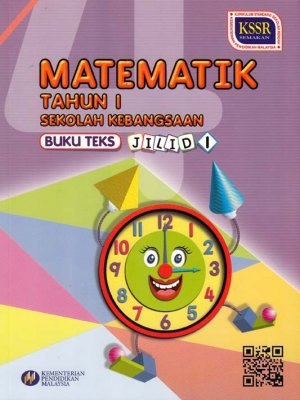 #MEMERLUKAN RPH LENGKAP UNTUK SETAHUN DAN BORANG TRANSIT PBD?#RPH2024/2025 coming soon on FEB 2024.Sila order melalui website (Autosent by EMAIL): https://rphsekolahrendah.com   @ PM: 017- 4991 336 (WhatsApp link: https://wa.me/60174991336 )Rozayus Whatsapp Channel (INFO DISKAUN): https://whatsapp.com/channel/0029VaBMmMlICVfgCkJq7x3nTELEGRAM (FREE RPT & DSKP): https://telegram.me/RPTDSKPSekolahRendahFB Group (FREE RPT): https://www.facebook.com/groups/freerpt/FB Page (Contoh RPH): https://www.facebook.com/RozaYusAcademy/Instagram: https://www.instagram.com/rozayus.academy/ Tiktok: https://www.tiktok.com/@rphrozayus *UP: Diizinkan untuk share tanpa membuang maklumat yang disampaikan oleh Rozayus AcademyMINGGU: 1 - 4MINGGU TRANSISI TAHUN 1MINGGU TRANSISI TAHUN 1MINGGU TRANSISI TAHUN 1MINGGU TRANSISI TAHUN 1MINGGU: 5CUTI PERAYAAN – HARI RAYA AIDILFITRICUTI PERAYAAN – HARI RAYA AIDILFITRICUTI PERAYAAN – HARI RAYA AIDILFITRICUTI PERAYAAN – HARI RAYA AIDILFITRIMINGGU: 6 - 7BIDANG PEMBELAJARAN:  NOMBOR DAN OPERASITAJUK:  1.0 NOMBOR BULAT HINGGA 100TAJUK:  1.0 NOMBOR BULAT HINGGA 100TAJUK:  1.0 NOMBOR BULAT HINGGA 100STANDARD KANDUNGANSTANDARD PEMBELAJARANCATATANSTANDARD PRESTASISTANDARD PRESTASISTANDARD KANDUNGANSTANDARD PEMBELAJARANCATATANTPTAFSIRAN1.1 Kuantiti secara intuitif.1.1.1	Menyatakan kuantiti melalui perbandingan.Banyak atau sedikit, sama banyak atau tidak sama banyak dan lebih atau kurang secara:kumpulan objek,padanan satu-satu,pola.Nilai Nombor.Menamakan nombor hingga 100:Membilang objek dalam kumpulan.Menamakan nombor bagi kumpulan objek sebagai mewakili kuantiti.Membandingkan kuantiti dua kumpulan objek.Menentukan nilai nombor hingga 100:Menunjukkan kuantiti bagi nombor yang diberi.Memadankan kumpulan objek dengan nombor.Membandingkan nilai dua nombor.Menyusun kumpulan objek mengikut tertib menaik dan tertib menurun.Sifar diperkenalkan selepas memperkenalkan nombor satu digit.Nombor 11 hingga 19 diperkenalkan sebagai 10 dan 1 hingga 10 dan 9.Menentukan kumpulan lebih atau kurang satu hingga sembilan.Menggunakan objek sebenar, gambar, garis nombor dan abakus 4:1.Menyatakan hubungannya ‘lebih daripada’ dan ‘kurang daripada’.Sebarang nombor yang terletak di antaranya, sebelum dan selepas.MINGGU: 8 - 11BIDANG PEMBELAJARAN: NOMBOR DAN OPERASITAJUK: 1.0 NOMBOR BULAT HINGGA 100TAJUK: 1.0 NOMBOR BULAT HINGGA 100TAJUK: 1.0 NOMBOR BULAT HINGGA 100STANDARD KANDUNGANSTANDARD PEMBELAJARANCATATANSTANDARD PRESTASISTANDARD PRESTASISTANDARD KANDUNGANSTANDARD PEMBELAJARANCATATANTPTAFSIRAN1.3 Menulis nombor.1.4 Kombinasi nombor.1.5 Rangkaian nombor.1.6 Nilai tempat.1.7 Menganggar.1.8 Membundarkan nombor.1.3.1  Menulis nombor dalam angka dan perkataan.1.4.1	Menyatakan kombinasi nombor satu digit.1.5.1	Membilang nombor.1.5.2	Melengkapkan sebarang rangkaian nombor.1.6.1	Menyatakan nilai tempat dan nilai digit bagi sebarang nombor.1.7.1	Memberi anggaran bilangan objek yang munasabah.1.8.1	Membundarkan nombor bulat kepada puluh terdekat.Latih murid menulis dengan cara yang betul.8 ialah 7 dan 1, 6 dan 2, 5 dan 3, 4 dan 4. Kombinasi melibatkan dua nombor.Membilang satu-satu, dua-dua, lima-lima, sepuluh-sepuluh dan empat-empat secara tertib menaik dan menurun dengan menggunakan pelbagai objek, gambar dan garis nombor.Menggunakan pelbagai perwakilan nilai tempat dan abakus 4:1 bagi menyatakan nilai tempat dan nilai digit.Anggaran dibuat dengan menyatakan kuantiti berdasarkan set rujukan dan menggunakan perkataan ‘lebih kurang’, ‘kurang daripada’ dan ‘lebih daripada’.Pembundaran boleh dilakukan dengan menggunakan garis nombor.CUTI PENGGAL 1, SESI 2024/2025KUMPULAN A: 24.05.2024 - 02.06.2024, KUMPULAN B: 25.05.2024 - 02.06.2024CUTI PENGGAL 1, SESI 2024/2025KUMPULAN A: 24.05.2024 - 02.06.2024, KUMPULAN B: 25.05.2024 - 02.06.2024CUTI PENGGAL 1, SESI 2024/2025KUMPULAN A: 24.05.2024 - 02.06.2024, KUMPULAN B: 25.05.2024 - 02.06.2024CUTI PENGGAL 1, SESI 2024/2025KUMPULAN A: 24.05.2024 - 02.06.2024, KUMPULAN B: 25.05.2024 - 02.06.2024CUTI PENGGAL 1, SESI 2024/2025KUMPULAN A: 24.05.2024 - 02.06.2024, KUMPULAN B: 25.05.2024 - 02.06.2024MINGGU: 12BIDANG PEMBELAJARAN: NOMBOR DAN OPERASITAJUK: 1.0 NOMBOR BULAT HINGGA 100TAJUK: 1.0 NOMBOR BULAT HINGGA 100TAJUK: 1.0 NOMBOR BULAT HINGGA 100STANDARD KANDUNGANSTANDARD PEMBELAJARANCATATANSTANDARD PRESTASISTANDARD PRESTASISTANDARD KANDUNGANSTANDARD PEMBELAJARANCATATANTPTAFSIRAN1.9 Pola nombor.1.10 Penyelesaian masalah1.9.1	Mengenal pasti pola bagi siri nombor yang diberi.1.9.2	Melengkapkan pelbagai pola nombor yang mudah.1.10.1 Menyelesaikan masalah yang melibatkan situasi harian.Menggunakan pelbagai perwakilan nilai tempat dan abakus 4:1 bagi menyatakan nilai tempat dan nilai digit.Anggaran dibuat dengan menyatakan kuantiti berdasarkan set rujukan dan menggunakan perkataan ‘lebih kurang’, ‘kurang daripada’ dan ‘lebih daripada’.Pembundaran boleh dilakukan dengan menggunakan garis nombor.MINGGU: 13 - 16BIDANG PEMBELAJARAN: NOMBOR DAN OPERASITAJUK: 2.0 OPERASI ASASTAJUK: 2.0 OPERASI ASASTAJUK: 2.0 OPERASI ASASSTANDARD KANDUNGANSTANDARD PEMBELAJARANCATATANSTANDARD PRESTASISTANDARD PRESTASISTANDARD KANDUNGANSTANDARD PEMBELAJARANCATATANTPTAFSIRAN2.1 Konsep tambah dan tolak.2.2 Tambah dalam lingkungan 100.2.3 Tolak dalam lingkungan 100.2.1.1	Menggguna dan mempelbagaikan perbendaharaan kata yang relevan dalam konteks tambah dan tolak.2.1.2	Memperkenalkan simbol bagi tambah, tolak dan sama dengan.2.1.3	Menggunakan simbol tambah, tolak dan sama dengan bagi menulis ayat matematik berdasarkan situasi yang diberi.2.2.1	Menambah dalam lingkungan fakta asas.2.2.2	Menambah dua nombor hasil tambah dalam lingkungan 100.2.3.1	Menolak dalam lingkungan fakta asas.2.3.2	Menolak dua nombor dalam lingkungan 100.Wujudkan situasi yang membawa maksud tambah, tolak dan sama dengan.Menyebut jumlah dua nombor seperti 6 dan 3 ialah 9, 1dan 4 ialah 5Menyatakan secara spontan fakta asas tambah.Menggunakan pelbagai strategi bagi membina dan menyatakan fakta asas tambah.Gunakan objek, gambar, garis nombor, abakus 4:1 dan pengiraan secara mental untuk mewakilkan pengiraan tambah.Menyatakan secara spontan fakta asas tolak.Menggunakan pelbagai strategi bagi membina dan menyatakan fakta asas tolak.Menggunakan objek, gambar, garis nombor, abakus 4:1 dan pengiraan secara mental untuk mewakilkan pengiraan tolak.MINGGU: 17-18BIDANG PEMBELAJARAN:  NOMBOR DAN OPERASIBIDANG PEMBELAJARAN:  NOMBOR DAN OPERASITAJUK:  2.0 OPERASI ASAS TAJUK:  2.0 OPERASI ASAS TAJUK:  2.0 OPERASI ASAS STANDARD KANDUNGANSTANDARD PEMBELAJARANCATATANCATATANSTANDARD PRESTASISTANDARD PRESTASISTANDARD KANDUNGANSTANDARD PEMBELAJARANCATATANCATATANTPTAFSIRAN2.4 Penyelesaian masalah.2.5 Tambah berulang.2.6 Tolak berturut-turut.2.4.1	Mereka cerita masalah tambah dan tolak dalam lingkungan 100.2.4.2	Menyelesaikan masalah tambah dan tolak yang melibatkan situasi harian.2.5.1 Menulis ayat matematik tambah berulang dua-dua, lima-lima, sepuluh-sepuluh dan empat-empat.2.6.2 Menulis ayat matematik tolak berturut- turut dua-dua, lima-lima, sepuluh- sepuluh dan empat-empat.Kemahiran menyelesaikan masalah melibatkan langkah- langkah seperti berikut:•	Memahami dan mentafsirkan masalah.•	Merancang strategi penyelesaian.•	Melaksanakan strategi.•	Melaksanakan refleksi.Gunakan simulasi atau model situasi.Gunakan objek, gambar dan garis nombor. Memahami tambah berulang sebagai konsep darab.Gunakan objek, gambar dan garis nombor.Memahami tolak berturut-turut sebagai konsep bahagi.Kemahiran menyelesaikan masalah melibatkan langkah- langkah seperti berikut:•	Memahami dan mentafsirkan masalah.•	Merancang strategi penyelesaian.•	Melaksanakan strategi.•	Melaksanakan refleksi.Gunakan simulasi atau model situasi.Gunakan objek, gambar dan garis nombor. Memahami tambah berulang sebagai konsep darab.Gunakan objek, gambar dan garis nombor.Memahami tolak berturut-turut sebagai konsep bahagi.MINGGU: 19-20BIDANG PEMBELAJARAN: NOMBOR DAN OPERASITAJUK: 3.0 PECAHANTAJUK: 3.0 PECAHANTAJUK: 3.0 PECAHANSTANDARD KANDUNGANSTANDARD PEMBELAJARANCATATANSTANDARD PRESTASISTANDARD PRESTASISTANDARD KANDUNGANSTANDARD PEMBELAJARANCATATANTPTAFSIRAN3.1 Konsep perdua dan perempat pecahan wajar 3.2 Penyelesaian masalah.3.1.1 Mengenal pasti satu perdua, satu perempat, dua perempat dan tiga perempat.3.2.1 Menyelesaikan masalah yang melibatkan situasi harian.Memahami pecahan merupakan bahagian yang sama dan menjelaskan pecahan perdua dan perempat daripada satu objek objek.Menggunakan perkataan ‘setengah’, ‘separuh’, ‘suku’dan ‘tiga suku’ dengan menggunakan objek, lipatankertas dan gambar.Pembentukan satu perempat daripada pelbagai variasiperlu diberi penekanan.MINGGU: 21-23BIDANG PEMBELAJARAN: NOMBOR DAN OPERASITAJUK: 4.0 WANGTAJUK: 4.0 WANGTAJUK: 4.0 WANGSTANDARD KANDUNGANSTANDARD PEMBELAJARANCATATANSTANDARD PRESTASISTANDARD PRESTASISTANDARD KANDUNGANSTANDARD PEMBELAJARANCATATANTPTAFSIRAN4.1 Wang kertas dan duit syiling.4.2 Sumber kewangan dan simpanan.4.3 Penyelesaian masalah.4.1.1	Mengenal pasti mata wang Malaysia dalam bentuk syiling dan wang kertas.4.1.2	Mewakilkan nilai wang:(i)	Sen hingga RM1.(ii)	Ringgit hingga RM10.4.1.3	Menukar wang:(i)	Syiling hingga RM1.(ii)	Ringgit hingga RM10.4.2.1	Mengenal pasti sumber kewangan dan simpanan.4.2.2	Merekod simpanan dan perbelanjaan daripada sumber kewangan.4.3.1 Menyelesaikan masalah harian melibatkan penambahan dan penolakan wang.Menggunakan wang semasa dalam situasi harian.Mewakilkan nilai wang dengan menggunakan abakus 4:1.Menggunakan gabungan wang dalam bentuk syiling dan wang kertas.Mengunakan situasi yang sesuai.Sebelum menyelesaikan masalah proses penyelesaian secara mekanikal boleh dilakukan bagi menerangkan penambahan dan penolakan yang melibatkan:(a)	Sen hingga RM1.(b)	Ringgit hingga RM10Tambah dan tolak melibatkan wang dengan menggunakan abakus 4:1.MINGGU: 24-26BIDANG PEMBELAJARAN: SUKATAN DAN GEOMETRITAJUK: 5.0 MASA DAN WAKTUTAJUK: 5.0 MASA DAN WAKTUTAJUK: 5.0 MASA DAN WAKTUSTANDARD KANDUNGANSTANDARD PEMBELAJARANCATATANSTANDARD PRESTASISTANDARD PRESTASISTANDARD KANDUNGANSTANDARD PEMBELAJARANCATATANTPTAFSIRAN5.1	Hari dan bulan.5.2	Muka jam.5.3	Penyelesaian masalah.5.1.1	Menyatakan waktu dalam sehari.5.1.2	Menyatakan dalam urutan peristiwa dalam sehari.5.1.3	Menamakan hari dalam seminggu.5.1.4	Menamakan bulan dalam setahun.5.2.1	Mengenal pasti jarum jam pada muka jam.5.2.2	Mengenal pasti dan menyatakan ‘setengah’, ‘satu perempat‘ dan ‘tiga perempat’ berdasarkan muka jam.5.2.3	Menyebut dan menulis waktu dalam jam, setengah dan satu perempat jam sahaja dengan menggunakan jam analog.5.3.1 Menyelesaikan masalah yang melibatkan situasi harian.Situasi kehidupan harian.Penggunaan perbendaharaan kata bagi menunjukkan hari tertentu esok, hari ini, semalam dan lain-lain.CUTI PENGGAL 2, SESI 2024/2025KUMPULAN A: 13.09.2024 - 21.09.2024, KUMPULAN B: 14.09.2024 - 22.09.2024CUTI PENGGAL 2, SESI 2024/2025KUMPULAN A: 13.09.2024 - 21.09.2024, KUMPULAN B: 14.09.2024 - 22.09.2024CUTI PENGGAL 2, SESI 2024/2025KUMPULAN A: 13.09.2024 - 21.09.2024, KUMPULAN B: 14.09.2024 - 22.09.2024CUTI PENGGAL 2, SESI 2024/2025KUMPULAN A: 13.09.2024 - 21.09.2024, KUMPULAN B: 14.09.2024 - 22.09.2024CUTI PENGGAL 2, SESI 2024/2025KUMPULAN A: 13.09.2024 - 21.09.2024, KUMPULAN B: 14.09.2024 - 22.09.2024MINGGU: 27-29BIDANG PEMBELAJARAN: SUKATAN DAN GEOMETRITAJUK: 6.0 UKURAN DAN SUKATANTAJUK: 6.0 UKURAN DAN SUKATANTAJUK: 6.0 UKURAN DAN SUKATANSTANDARD KANDUNGANSTANDARD PEMBELAJARANCATATANSTANDARD PRESTASISTANDARD PRESTASISTANDARD KANDUNGANSTANDARD PEMBELAJARANCATATANTPTAFSIRAN6.1	Unit relatif untuk mengukur panjang, jisim dan isi padu cecair.6.2	Penyelesaian masalah.6.1.1	Mengggunakan dan mempelbagaikan perbendahaaan kata ukuran panjang, jisim dan isi padu cecair dalam konteks.6.1.2	Membuat pengukuran, jisim dan menyukat objek menggunakan unit bukan piawai.6.1.3	Membanding dua atau lebih ukuran, jisim dan isi padu cecair objek menggunakan unit bukan piawai.6.2.1 Menyelesaikan masalah yang melibatkan situasi harian.Menggunakan objek, gambar bagi mengukur dan menyukat serta membuat perbandingan.MINGGU: 30-32BIDANG PEMBELAJARAN: SUKATAN DAN GEOMETRITAJUK: 7.0 RUANGTAJUK: 7.0 RUANGTAJUK: 7.0 RUANGSTANDARD KANDUNGANSTANDARD PEMBELAJARANCATATANSTANDARD PRESTASISTANDARD PRESTASISTANDARD KANDUNGANSTANDARD PEMBELAJARANCATATANTPTAFSIRAN7.1 Bentuk tiga dimensi.7.2 Bentuk dua dimensi.7.3 Penyelesaian masalah.7.1.1	Menamakan bentuk kuboid, kubus, kon, piramid tapak segiempat sama, silinder dan sfera.7.1.2	Memperihalkan permukaan, sisi dan bucu bagi bentuk tiga dimensi.7.1.3	Menyusun objek mengikut pola.7.1.4	Menghasilkan bentuk baru dari gabungan bentuk tiga dimensi.7.2.1	Menamakan bentuk segiempat sama, segiempat tepat, segitiga dan bulatan.7.2.2	Memperihalkan garis lurus, sisi, bucu dan lengkung bagi bentuk dua dimensi.7.2.3	Menyusun bentuk dua dimensi mengikut pola.7.2.4	Menghasilkan corak berasaskan bentuk dua dimensi.7.3.1 Menyelesaikan masalah yang melibatkan situasi harian.Gunakan objek untuk memahami bentuk tiga dimensi.Susun bentuk tiga dimensi bagi menghasilkan bentuk tertentu seperti robot, kapal, rumah.Menyusun, menampal dan mewarna bentuk boleh dilakukan untuk menghasilkan corak.MINGGU: 33-35BIDANG PEMBELAJARAN: STATISTIK DAN KEBARANGKALIANTAJUK: 8.0 PENGURUSAN DATATAJUK: 8.0 PENGURUSAN DATATAJUK: 8.0 PENGURUSAN DATASTANDARD KANDUNGANSTANDARD PEMBELAJARANCATATANSTANDARD PRESTASISTANDARD PRESTASISTANDARD KANDUNGANSTANDARD PEMBELAJARANCATATANTPTAFSIRAN8.1	Mengumpul, mengelas dan menyusun data.8.2	Piktograf.8.3	Penyelesaian masalah.8.1.1 Mengumpul data berdasarkan situasi harian.8.2.1 Membaca dan mendapatkan maklumat dari piktograf.8.3.1 Menyelesaikan masalah yang melibatkan situasi harian.Gunakan gundalan untuk mengumpul data yang mudah.Petunjuk melibatkan satu gambar satu nilai.36-39ULANGKAJICUTI PENGGAL 3, SESI 2024/2025KUMPULAN A: 20.12.2024 -28.12.2024, KUMPULAN B: 21.12.2024 -29.12.2024CUTI PENGGAL 3, SESI 2024/2025KUMPULAN A: 20.12.2024 -28.12.2024, KUMPULAN B: 21.12.2024 -29.12.202440PENTAKSIRAN AKHIR TAHUN41-42PENGURUSAN AKHIR TAHUNCUTI AKHIR PERSEKOLAHAN SESI 2024/2025 KUMPULAN A: 17.01.2025 - 15.02.2025, KUMPULAN B: 18.01.2025 - 16.02.2025CUTI AKHIR PERSEKOLAHAN SESI 2024/2025 KUMPULAN A: 17.01.2025 - 15.02.2025, KUMPULAN B: 18.01.2025 - 16.02.2025